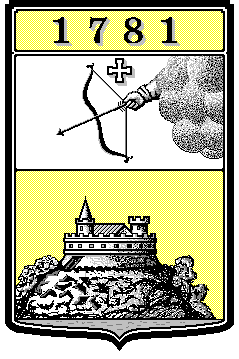 УПРАВЛЕНИЕ ФИЗИЧЕСКОЙ КУЛЬТУРЫ И СПОРТАГОРОДА САРАПУЛА427960 г. Сарапул, ул. Красная площадь, д.8, тел. (34147) 4-18-94 Е-mail: ufkssarapul@yandex.ru  ОКПО 29953583	ОГРН 1021800992168		ИНН 1827006410	КПП 183801001ПРИКАЗОт _________ 2018 г.                                                                                  № ______Во исполнение постановления Администрации города Сарапула от 30.12.2015 г. № 3635 «Об утверждении требований к порядку разработки и принятия муниципальных правовых актов о нормировании в сфере закупок для обеспечения нужд города Сарапула, содержанию указанных актов и обеспечению их исполнения», в соответствии с постановлением Администрации города Сарапула от 31.12.2015 № 3664 «Об утверждении Правил определения требований к закупаемым органами местного самоуправления города Сарапула, отраслевыми (функциональными) органами Администрации города Сарапула и подведомственными им казенными и бюджетными учреждениями отдельным видам товаров, работ, услуг (в том числе предельные цены товаров, работ, услуг)»  приказываю:1. Утвердить прилагаемый Ведомственный перечень отдельных видов товаров, работ, услуг, в отношении которых определяются требования к потребительским свойствам (в том числе качеству) и иным характеристикам (в том числе предельные цены товаров, работ, услуг) (далее - ведомственный перечень).2. Установить, что в Управлении физической культуры и спорта г. Сарапула, подведомственных ему казенных и бюджетных учреждениях отсутствуют отдельные виды товаров, работ, услуг, не включенные в обязательный перечень, утвержденный постановлением Администрации города Сарапула от 31.12.2015 № 3664 «Об утверждении Правил определения требований к закупаемым органами местного самоуправления города Сарапула, отраслевыми (функциональными) органами Администрации города Сарапула и подведомственными им казенными и бюджетными учреждениями отдельным видам товаров, работ, услуг (в том числе предельные цены товаров, работ, услуг)», подлежащие включению в ведомственный перечень.3. Признать утратившим силу приказ Управления физической культуры и спорта г. Сарапула от 04.12.2017 г. № 68 «Об утверждении требований к закупаемым Управлением физической культуры и спорта г. Сарапула и подведомственными ему казенным и бюджетными учреждениями отдельным  видам товаров, работ, услуг (в том числе предельные цены товаров, работ, услуг)».Врио начальника Управления физической культуры и спорта г. Сарапула                                                         Т.В. МартынцеваПриложение к приказу от _______2018 г.  № ______Ведомственный перечень отдельных видов товаров, работ, услуг, в отношении которых определяются требования к потребительским свойствам (в том числе качеству) и иным характеристикам (в том числе предельные цены товаров, работ, услуг), закупаемых Управлением физической культуры и спорта г. Сарапула и подведомственными ему казенным и бюджетными учреждениямиОб утверждении требований к закупаемым Управлением физической культуры и спорта г. Сарапула и подведомственными ему казенным и бюджетными учреждениями отдельным  видам товаров, работ, услуг (в том числе предельные цены товаров, работ, услуг)№ п/пКод по ОКПД Наименование отдельных    видов товаров, работ, услугЕдиница     измеренияЕдиница     измеренияНаименованиехарактеристикиТребования к потребительским свойствам (в том числе качеству) и иным                  характеристикам, утвержденные Администрацией города Сарапула (Постановление Администрации города Сарапула от 31.12.2016 г. № 3664)Требования к потребительским свойствам (в том числе качеству) и иным                  характеристикам, утвержденные Администрацией города Сарапула (Постановление Администрации города Сарапула от 31.12.2016 г. № 3664)Требования к потребительским свойствам (в том числе качеству) и иным                  характеристикам, утвержденные Администрацией города Сарапула (Постановление Администрации города Сарапула от 31.12.2016 г. № 3664)Требования к потребительским свойствам товаров, работ, услуг (в том числе качеству) и иным характеристикам, закупаемых  Управлением физической культуры и спорта г. Сарапула и подведомственными ему казенным и бюджетными учреждениямиТребования к потребительским свойствам товаров, работ, услуг (в том числе качеству) и иным характеристикам, закупаемых  Управлением физической культуры и спорта г. Сарапула и подведомственными ему казенным и бюджетными учреждениямиТребования к потребительским свойствам товаров, работ, услуг (в том числе качеству) и иным характеристикам, закупаемых  Управлением физической культуры и спорта г. Сарапула и подведомственными ему казенным и бюджетными учреждениямиТребования к потребительским свойствам товаров, работ, услуг (в том числе качеству) и иным характеристикам, закупаемых  Управлением физической культуры и спорта г. Сарапула и подведомственными ему казенным и бюджетными учреждениямиТребования к потребительским свойствам товаров, работ, услуг (в том числе качеству) и иным характеристикам, закупаемых  Управлением физической культуры и спорта г. Сарапула и подведомственными ему казенным и бюджетными учреждениямиТребования к потребительским свойствам товаров, работ, услуг (в том числе качеству) и иным характеристикам, закупаемых  Управлением физической культуры и спорта г. Сарапула и подведомственными ему казенным и бюджетными учреждениями№ п/пКод по ОКПД Наименование отдельных    видов товаров, работ, услугЕдиница     измеренияЕдиница     измеренияНаименованиехарактеристикизначение характеристики, с учетом           категорий должностейзначение характеристики, с учетом           категорий должностейзначение характеристики, с учетом           категорий должностейхарактеристиказначение характеристики с учетом категорий           должностей       значение характеристики с учетом категорий           должностей       значение характеристики с учетом категорий           должностей       обоснование отклонения значения     характеристики от утвержденных     Администрацией города Сарапулафункциональное назначение*№ п/пКод по ОКПД Наименование отдельных    видов товаров, работ, услугкод по ОКЕИнаименованиеНаименованиехарактеристикиМуниципальные служащие, замещающие должности, относящиеся к высшей группе должностей категории "руководители"Муниципальные служащие, замещающие должности, относящиеся к  главной группе должностей категории "руководители"Иные должности              характеристикаМуниципальные служащие, замещающие должности, относящиеся к высшей группе должностей категории "руководители"Муниципальные служащие, замещающие должности, относящиеся к  главной группе должностей категории "руководители"Иные должности              обоснование отклонения значения     характеристики от утвержденных     Администрацией города Сарапулафункциональное назначение*123456789101112131415123456789101112131415130.02.12Машины вычислительные электронные цифровые портативной массой не более 10 кг для автоматической обработки данных: ("лэптопы", "ноутбуки", "сабноутбуки"). Пояснения по требуемой продукции: ноутбуки, планшетные компьютерыРазмер и тип экранаРазмер и тип экранаДля ноутбуков - не менее 14Для ноутбуков - не менее 14Для ноутбуков - не менее 14130.02.12Машины вычислительные электронные цифровые портативной массой не более 10 кг для автоматической обработки данных: ("лэптопы", "ноутбуки", "сабноутбуки"). Пояснения по требуемой продукции: ноутбуки, планшетные компьютерыкгвесвесДля ноутбуков - не более 3,5Для ноутбуков - не более 3,5Для ноутбуков - не более 3,5130.02.12Машины вычислительные электронные цифровые портативной массой не более 10 кг для автоматической обработки данных: ("лэптопы", "ноутбуки", "сабноутбуки"). Пояснения по требуемой продукции: ноутбуки, планшетные компьютерыТип процессораТип процессоракол-во ядер не менее 2кол-во ядер не менее 2кол-во ядер не менее 2130.02.12Машины вычислительные электронные цифровые портативной массой не более 10 кг для автоматической обработки данных: ("лэптопы", "ноутбуки", "сабноутбуки"). Пояснения по требуемой продукции: ноутбуки, планшетные компьютеры2931гига-герцчастота процессорачастота процессораДля ноутбуков не менее 1,8Для ноутбуков не менее 1,8Для ноутбуков не менее 1,8130.02.12Машины вычислительные электронные цифровые портативной массой не более 10 кг для автоматической обработки данных: ("лэптопы", "ноутбуки", "сабноутбуки"). Пояснения по требуемой продукции: ноутбуки, планшетные компьютеры2553гига-байтразмер оперативной памятиразмер оперативной памятине менее 2не менее 2не менее 2130.02.12Машины вычислительные электронные цифровые портативной массой не более 10 кг для автоматической обработки данных: ("лэптопы", "ноутбуки", "сабноутбуки"). Пояснения по требуемой продукции: ноутбуки, планшетные компьютеры2554гигабайтобъем накопителяобъем накопителяДля ноутбуков не менее 500Для ноутбуков не менее 500Для ноутбуков не менее 500130.02.12Машины вычислительные электронные цифровые портативной массой не более 10 кг для автоматической обработки данных: ("лэптопы", "ноутбуки", "сабноутбуки"). Пояснения по требуемой продукции: ноутбуки, планшетные компьютеры тип жесткого диска тип жесткого дискаДля ноутбуков - SSD, SSHDДля ноутбуков - SSD, SSHDДля ноутбуков - SSD, SSHD130.02.12Машины вычислительные электронные цифровые портативной массой не более 10 кг для автоматической обработки данных: ("лэптопы", "ноутбуки", "сабноутбуки"). Пояснения по требуемой продукции: ноутбуки, планшетные компьютерыоптический приводоптический приводвозможное значение - DVD-RWвозможное значение - DVD-RWвозможное значение - DVD-RW130.02.12Машины вычислительные электронные цифровые портативной массой не более 10 кг для автоматической обработки данных: ("лэптопы", "ноутбуки", "сабноутбуки"). Пояснения по требуемой продукции: ноутбуки, планшетные компьютерыНаличие модулей Wi-Fi, Bluetooth, поддержки 3G (UMTS)Наличие модулей Wi-Fi, Bluetooth, поддержки 3G (UMTS)Wi-Fi, возможно наличие Bluetooth, поддержки 3G (UMTS)Wi-Fi, возможно наличие Bluetooth, поддержки 3G (UMTS)Wi-Fi, возможно наличие Bluetooth, поддержки 3G (UMTS)130.02.12Машины вычислительные электронные цифровые портативной массой не более 10 кг для автоматической обработки данных: ("лэптопы", "ноутбуки", "сабноутбуки"). Пояснения по требуемой продукции: ноутбуки, планшетные компьютерыТип видеоадаптераТип видеоадаптераВозможное значение - дискретныйВозможное значение - дискретныйВозможное значение - дискретный130.02.12Машины вычислительные электронные цифровые портативной массой не более 10 кг для автоматической обработки данных: ("лэптопы", "ноутбуки", "сабноутбуки"). Пояснения по требуемой продукции: ноутбуки, планшетные компьютерыВремя работыВремя работы---130.02.12Машины вычислительные электронные цифровые портативной массой не более 10 кг для автоматической обработки данных: ("лэптопы", "ноутбуки", "сабноутбуки"). Пояснения по требуемой продукции: ноутбуки, планшетные компьютерыОперационная системаОперационная системаДля ноутбуков - Microsoft WindowsДля ноутбуков - Microsoft WindowsДля ноутбуков - Microsoft Windows130.02.12Машины вычислительные электронные цифровые портативной массой не более 10 кг для автоматической обработки данных: ("лэптопы", "ноутбуки", "сабноутбуки"). Пояснения по требуемой продукции: ноутбуки, планшетные компьютерыПредустановленное программное обеспечениеПредустановленное программное обеспечениеналичие операционной системыналичие операционной системыналичие операционной системы130.02.12Машины вычислительные электронные цифровые портативной массой не более 10 кг для автоматической обработки данных: ("лэптопы", "ноутбуки", "сабноутбуки"). Пояснения по требуемой продукции: ноутбуки, планшетные компьютерыПредельная ценаПредельная цена400004000040000230.02.15Машины вычислительные электронные цифровые прочие, содержащие или не содержащие в одном корпусе одно или два из следующих устройств для автоматической обработки данных: запоминающие устройства, устройства ввода, устройства вывода. Пояснение по требуемой продукции: компьютерыперсональные настольные, рабочие станции выводатип (моноблок/системный блок и монитор)тип (моноблок/системный блок и монитор)системный блок и мониторсистемный блок и мониторсистемный блок и монитор230.02.15Машины вычислительные электронные цифровые прочие, содержащие или не содержащие в одном корпусе одно или два из следующих устройств для автоматической обработки данных: запоминающие устройства, устройства ввода, устройства вывода. Пояснение по требуемой продукции: компьютерыперсональные настольные, рабочие станции вывода039дюйм размер экрана/монитора  размер экрана/монитора Не менее 23Не менее 23Не менее 23230.02.15Машины вычислительные электронные цифровые прочие, содержащие или не содержащие в одном корпусе одно или два из следующих устройств для автоматической обработки данных: запоминающие устройства, устройства ввода, устройства вывода. Пояснение по требуемой продукции: компьютерыперсональные настольные, рабочие станции выводатип процес-соратип процес-сорадля настольных персональных компьютеровдля настольных персональных компьютеровдля настольных персональных компьютеров230.02.15Машины вычислительные электронные цифровые прочие, содержащие или не содержащие в одном корпусе одно или два из следующих устройств для автоматической обработки данных: запоминающие устройства, устройства ввода, устройства вывода. Пояснение по требуемой продукции: компьютерыперсональные настольные, рабочие станции вывода2931гига-герцчастота процессорачастота процессораНе менее  3,5Не менее  3,5Не менее  3,5230.02.15Машины вычислительные электронные цифровые прочие, содержащие или не содержащие в одном корпусе одно или два из следующих устройств для автоматической обработки данных: запоминающие устройства, устройства ввода, устройства вывода. Пояснение по требуемой продукции: компьютерыперсональные настольные, рабочие станции вывода2553гига-байтразмер оперативной памятиразмер оперативной памятиНе менее 4Не менее 4Не менее 4230.02.15Машины вычислительные электронные цифровые прочие, содержащие или не содержащие в одном корпусе одно или два из следующих устройств для автоматической обработки данных: запоминающие устройства, устройства ввода, устройства вывода. Пояснение по требуемой продукции: компьютерыперсональные настольные, рабочие станции вывода2554гигабайтобъем накопителяобъем накопителяНе менее 500Не менее 500Не менее 500230.02.15Машины вычислительные электронные цифровые прочие, содержащие или не содержащие в одном корпусе одно или два из следующих устройств для автоматической обработки данных: запоминающие устройства, устройства ввода, устройства вывода. Пояснение по требуемой продукции: компьютерыперсональные настольные, рабочие станции вывода тип жесткого диска тип жесткого дискавозможные значения - SSHD, HDD, SSD, HDD+SSDвозможные значения - SSHD, HDD, SSD, HDD+SSDвозможные значения - SSHD, HDD, SSD, HDD+SSD230.02.15Машины вычислительные электронные цифровые прочие, содержащие или не содержащие в одном корпусе одно или два из следующих устройств для автоматической обработки данных: запоминающие устройства, устройства ввода, устройства вывода. Пояснение по требуемой продукции: компьютерыперсональные настольные, рабочие станции выводаоптический приводоптический приводвозможное значение - DVD-RWвозможное значение - DVD-RWвозможное значение - DVD-RW230.02.15Машины вычислительные электронные цифровые прочие, содержащие или не содержащие в одном корпусе одно или два из следующих устройств для автоматической обработки данных: запоминающие устройства, устройства ввода, устройства вывода. Пояснение по требуемой продукции: компьютерыперсональные настольные, рабочие станции вывода тип видео-адаптера тип видео-адаптераИнтегрированныйИнтегрированныйИнтегрированный230.02.15Машины вычислительные электронные цифровые прочие, содержащие или не содержащие в одном корпусе одно или два из следующих устройств для автоматической обработки данных: запоминающие устройства, устройства ввода, устройства вывода. Пояснение по требуемой продукции: компьютерыперсональные настольные, рабочие станции выводаоперационная системаоперационная системаMicrosoft WindowsMicrosoft WindowsMicrosoft Windows230.02.15Машины вычислительные электронные цифровые прочие, содержащие или не содержащие в одном корпусе одно или два из следующих устройств для автоматической обработки данных: запоминающие устройства, устройства ввода, устройства вывода. Пояснение по требуемой продукции: компьютерыперсональные настольные, рабочие станции выводапредуста-новленное программное обеспечениепредуста-новленное программное обеспечениеналичие операционной системыналичие операционной системыналичие операционной системы230.02.15Машины вычислительные электронные цифровые прочие, содержащие или не содержащие в одном корпусе одно или два из следующих устройств для автоматической обработки данных: запоминающие устройства, устройства ввода, устройства вывода. Пояснение по требуемой продукции: компьютерыперсональные настольные, рабочие станции вывода383рубльпредельная ценапредельная ценане более 45000 (для системного блока) и не более 10250 (для монитора) не более 45000 (для системного блока) и не более 10250 (для монитора) не более 45000 (для системного блока) и не более 10250 (для монитора) 1223334456666788910101011111212131314141515330.02.1630.02.16Устройства ввода/вывода данных, содержащие (не содержащие) в одном корпусе запоминающие устройства. Пояснение по требуемой продукции: принтеры, сканеры, много-функциональ-ные устройстваУстройства ввода/вывода данных, содержащие (не содержащие) в одном корпусе запоминающие устройства. Пояснение по требуемой продукции: принтеры, сканеры, много-функциональ-ные устройстваУстройства ввода/вывода данных, содержащие (не содержащие) в одном корпусе запоминающие устройства. Пояснение по требуемой продукции: принтеры, сканеры, много-функциональ-ные устройстваметод печати (струйный/ лазерный – для принтера/ много-функционального устройства)метод печати (струйный/ лазерный – для принтера/ много-функционального устройства)метод печати (струйный/ лазерный – для принтера/ много-функционального устройства)метод печати (струйный/ лазерный – для принтера/ много-функционального устройства)метод печати (струйный/ лазерный – для принтера/ много-функционального устройства)метод печати (струйный/ лазерный – для принтера/ много-функционального устройства)метод печати (струйный/ лазерный – для принтера/ много-функционального устройства) лазерный лазерный лазерный лазерный лазерный лазерный330.02.1630.02.16Устройства ввода/вывода данных, содержащие (не содержащие) в одном корпусе запоминающие устройства. Пояснение по требуемой продукции: принтеры, сканеры, много-функциональ-ные устройстваУстройства ввода/вывода данных, содержащие (не содержащие) в одном корпусе запоминающие устройства. Пояснение по требуемой продукции: принтеры, сканеры, много-функциональ-ные устройстваУстройства ввода/вывода данных, содержащие (не содержащие) в одном корпусе запоминающие устройства. Пояснение по требуемой продукции: принтеры, сканеры, много-функциональ-ные устройстваразрешение сканиро-вания (для сканера/ многофункционального устройства)разрешение сканиро-вания (для сканера/ многофункционального устройства)разрешение сканиро-вания (для сканера/ многофункционального устройства)разрешение сканиро-вания (для сканера/ многофункционального устройства)разрешение сканиро-вания (для сканера/ многофункционального устройства)разрешение сканиро-вания (для сканера/ многофункционального устройства)разрешение сканиро-вания (для сканера/ многофункционального устройства)Для сканера - не менее 2400х2400 dpiДля МФУ - не менее 300х300 dpiДля сканера - не менее 2400х2400 dpiДля МФУ - не менее 300х300 dpiДля сканера - не менее 2400х2400 dpiДля МФУ - не менее 300х300 dpiДля сканера - не менее 2400х2400 dpiДля МФУ - не менее 300х300 dpiДля сканера - не менее 2400х2400 dpiДля МФУ - не менее 300х300 dpiДля сканера - не менее 2400х2400 dpiДля МФУ - не менее 300х300 dpi330.02.1630.02.16Устройства ввода/вывода данных, содержащие (не содержащие) в одном корпусе запоминающие устройства. Пояснение по требуемой продукции: принтеры, сканеры, много-функциональ-ные устройстваУстройства ввода/вывода данных, содержащие (не содержащие) в одном корпусе запоминающие устройства. Пояснение по требуемой продукции: принтеры, сканеры, много-функциональ-ные устройстваУстройства ввода/вывода данных, содержащие (не содержащие) в одном корпусе запоминающие устройства. Пояснение по требуемой продукции: принтеры, сканеры, много-функциональ-ные устройствацветность (цветной/черно-белый)цветность (цветной/черно-белый)цветность (цветной/черно-белый)цветность (цветной/черно-белый)цветность (цветной/черно-белый)цветность (цветной/черно-белый)цветность (цветной/черно-белый)Сканирование - цветной/черно-белыйСканирование - цветной/черно-белыйСканирование - цветной/черно-белыйСканирование - цветной/черно-белыйСканирование - цветной/черно-белыйСканирование - цветной/черно-белый330.02.1630.02.16Устройства ввода/вывода данных, содержащие (не содержащие) в одном корпусе запоминающие устройства. Пояснение по требуемой продукции: принтеры, сканеры, много-функциональ-ные устройстваУстройства ввода/вывода данных, содержащие (не содержащие) в одном корпусе запоминающие устройства. Пояснение по требуемой продукции: принтеры, сканеры, много-функциональ-ные устройстваУстройства ввода/вывода данных, содержащие (не содержащие) в одном корпусе запоминающие устройства. Пояснение по требуемой продукции: принтеры, сканеры, много-функциональ-ные устройствамаксимальный формат максимальный формат максимальный формат максимальный формат максимальный формат максимальный формат максимальный формат А4А4А4А4А4А4330.02.1630.02.16Устройства ввода/вывода данных, содержащие (не содержащие) в одном корпусе запоминающие устройства. Пояснение по требуемой продукции: принтеры, сканеры, много-функциональ-ные устройстваУстройства ввода/вывода данных, содержащие (не содержащие) в одном корпусе запоминающие устройства. Пояснение по требуемой продукции: принтеры, сканеры, много-функциональ-ные устройстваУстройства ввода/вывода данных, содержащие (не содержащие) в одном корпусе запоминающие устройства. Пояснение по требуемой продукции: принтеры, сканеры, много-функциональ-ные устройстваскорость печати/ сканированияскорость печати/ сканированияскорость печати/ сканированияскорость печати/ сканированияскорость печати/ сканированияскорость печати/ сканированияскорость печати/ сканированияПечать - не менее 30 стр/мин (для принтера при односторонней печати), не менее 20 стр/мин (для МФУ при односторонней печати); монохромное сканирование  документа формата A4 с разрешением 300 dpi : не менее 5 стр/мин (для сканера);не менее 6 стр/мин (для МФУ) Печать - не менее 30 стр/мин (для принтера при односторонней печати), не менее 20 стр/мин (для МФУ при односторонней печати); монохромное сканирование  документа формата A4 с разрешением 300 dpi : не менее 5 стр/мин (для сканера);не менее 6 стр/мин (для МФУ) Печать - не менее 30 стр/мин (для принтера при односторонней печати), не менее 20 стр/мин (для МФУ при односторонней печати); монохромное сканирование  документа формата A4 с разрешением 300 dpi : не менее 5 стр/мин (для сканера);не менее 6 стр/мин (для МФУ) Печать - не менее 30 стр/мин (для принтера при односторонней печати), не менее 20 стр/мин (для МФУ при односторонней печати); монохромное сканирование  документа формата A4 с разрешением 300 dpi : не менее 5 стр/мин (для сканера);не менее 6 стр/мин (для МФУ) Печать - не менее 30 стр/мин (для принтера при односторонней печати), не менее 20 стр/мин (для МФУ при односторонней печати); монохромное сканирование  документа формата A4 с разрешением 300 dpi : не менее 5 стр/мин (для сканера);не менее 6 стр/мин (для МФУ) Печать - не менее 30 стр/мин (для принтера при односторонней печати), не менее 20 стр/мин (для МФУ при односторонней печати); монохромное сканирование  документа формата A4 с разрешением 300 dpi : не менее 5 стр/мин (для сканера);не менее 6 стр/мин (для МФУ) 330.02.1630.02.16Устройства ввода/вывода данных, содержащие (не содержащие) в одном корпусе запоминающие устройства. Пояснение по требуемой продукции: принтеры, сканеры, много-функциональ-ные устройстваУстройства ввода/вывода данных, содержащие (не содержащие) в одном корпусе запоминающие устройства. Пояснение по требуемой продукции: принтеры, сканеры, много-функциональ-ные устройстваУстройства ввода/вывода данных, содержащие (не содержащие) в одном корпусе запоминающие устройства. Пояснение по требуемой продукции: принтеры, сканеры, много-функциональ-ные устройстваналичие дополнитель-ных модулей и интерфейсов (сетевой интерфейс, устройства чтения карт памяти и другое) наличие дополнитель-ных модулей и интерфейсов (сетевой интерфейс, устройства чтения карт памяти и другое) наличие дополнитель-ных модулей и интерфейсов (сетевой интерфейс, устройства чтения карт памяти и другое) наличие дополнитель-ных модулей и интерфейсов (сетевой интерфейс, устройства чтения карт памяти и другое) наличие дополнительных модулей и интерфейсов (сетевой интерфейс, устройства чтения карт памяти и другое) наличие дополнительных модулей и интерфейсов (сетевой интерфейс, устройства чтения карт памяти и другое) наличие дополнительных модулей и интерфейсов (сетевой интерфейс, устройства чтения карт памяти и другое) Для принтера/МФУ возможные значения - сетевой интерфейс, устройства чтения карт памятиДля принтера/МФУ возможные значения - сетевой интерфейс, устройства чтения карт памятиДля принтера/МФУ возможные значения - сетевой интерфейс, устройства чтения карт памятиДля принтера/МФУ возможные значения - сетевой интерфейс, устройства чтения карт памятиДля принтера/МФУ возможные значения - сетевой интерфейс, устройства чтения карт памятиДля принтера/МФУ возможные значения - сетевой интерфейс, устройства чтения карт памяти330.02.1630.02.16Устройства ввода/вывода данных, содержащие (не содержащие) в одном корпусе запоминающие устройства. Пояснение по требуемой продукции: принтеры, сканеры, много-функциональ-ные устройстваУстройства ввода/вывода данных, содержащие (не содержащие) в одном корпусе запоминающие устройства. Пояснение по требуемой продукции: принтеры, сканеры, много-функциональ-ные устройстваУстройства ввода/вывода данных, содержащие (не содержащие) в одном корпусе запоминающие устройства. Пояснение по требуемой продукции: принтеры, сканеры, много-функциональ-ные устройства383383рубльДля принтера - не более 21600;       Для сканера - не более 6200;         Для МФУ - не более 20600Для принтера - не более 21600;       Для сканера - не более 6200;         Для МФУ - не более 20600Для принтера - не более 21600;       Для сканера - не более 6200;         Для МФУ - не более 20600Для принтера - не более 21600;       Для сканера - не более 6200;         Для МФУ - не более 20600Для принтера - не более 21600;       Для сканера - не более 6200;         Для МФУ - не более 20600Для принтера - не более 21600;       Для сканера - не более 6200;         Для МФУ - не более 2060011223445556788899910111112121313141415154434.10.2234.10.22Автомобили легковые251251Лошадиная силаЛошадиная силаЛошадиная силаМощность двигателя Не более 200Не более 200Не более 200Не более 200Мощность двигателя Не более 150Не более 150Не закупаютсяНе закупаютсяНе закупаютсяНе закупаются4434.10.2234.10.22Автомобили легковые383383рубльрубльрубльпредельная ценаНе более 2500000Не более 2000000Не более 2000000Не более 2000000предельная ценаНе более 672000Не более 6720004434.10.2234.10.22Автомобили легковыекомплектациякомплектациямаксимальнаямаксимальная123456789101112131415536.11.11Мебель для сидения с металлическим каркасомматериал (металл)материал (металл)возможные значения - сплавы железа и алюминиявозможные значения - сплавы железа и алюминиявозможные значения - сплавы железа и алюминия536.11.11Мебель для сидения с металлическим каркасомобивочные материалыпредельное значение- кожа натуральная; возможные значения- искусствен-ная кожа, мебельный (искусствен-ный) мех, искусствен-ная замша (микро-фибра), ткань, нетканые материалыпредельное значение- искусствен-ная кожа; возможные значения- мебельный (искусствен-ный) мех, искусствен-ная замша (микро-фибра), ткань, нетканые материалыпредель-ное значение - ткань; возмож-ные значе-ния- нетканые   мате-риалы обивочные материалыпредельное значение- кожа натуральная; возможные значения- искусствен-ная кожа, мебельный (искусствен-ный) мех, искусствен-ная замша (микро-фибра), ткань, нетканые материалыпредельное значение - ткань; возможные значе-ния- нетканые   мате-риалыпредельное значение - ткань; возможные значе-ния- нетканые   мате-риалы536.11.11Мебель для сидения с металлическим каркасомобивочные материалыпредельное значение- кожа натуральная; возможные значения- искусствен-ная кожа, мебельный (искусствен-ный) мех, искусствен-ная замша (микро-фибра), ткань, нетканые материалыпредельное значение- искусствен-ная кожа; возможные значения- мебельный (искусствен-ный) мех, искусствен-ная замша (микро-фибра), ткань, нетканые материалыпредель-ное значение - ткань; возмож-ные значе-ния- нетканые   мате-риалы обивочные материалыпредельное значение- кожа натуральная; возможные значения- искусствен-ная кожа, мебельный (искусствен-ный) мех, искусствен-ная замша (микро-фибра), ткань, нетканые материалыпредельное значение - ткань; возможные значе-ния- нетканые   мате-риалыпредельное значение - ткань; возможные значе-ния- нетканые   мате-риалы123456789101112131415636.11.12Мебель для сидения с деревянным каркасом383рубльматериал (вид древесины)предельное значение – массив древесины «ценных» пород (твердолиственных и тропических); возможные значения – древесина хвойных и мягколиственных пород (береза, лиственница, сосна, ель)предельное значение – массив древесины «ценных» пород (твердолиственных и тропических); возможные значения – древесина хвойных и мягколиственных пород (береза, лиственница, сосна, ель))возмож-ное значение-древеси-на хвойных и мягко-лист-венных пород (береза, листвен-ница, сосна, ель)материал (вид древесины) значение – массив древесины «ценных» пород (твердолиственных и тропических); возможные значения – древесина хвойных и мягколиственных пород (береза, лиственница, сосна, ель) возможное значение-древесина хвойных и мягколиственных пород (береза, листвен-ница, сосна, ель) возможное значение-древесина хвойных и мягколиственных пород (береза, листвен-ница, сосна, ель)636.11.12Мебель для сидения с деревянным каркасом383рубльобивочные материалыпредельное значение- кожа натуральная; возможные значения- искусственная кожа, мебельный (искусственный) мех, искусственная замша (микро-фибра), ткань, нетканые мате-риалыпредельное значение- искусственная кожа; возможные значения- мебельный (искусствен-ный) мех, искусственная замша (микро-фибра), ткань, нетканые материалыпре-дельное значение- ткань; возмож-ное значение- нетканые мате-риалыобивоч-ные материалыпредельное значение- кожа натуральная; возможные значения- искусственная кожа, мебельный (искусственный) мех, искусственная замша (микро-фибра), ткань, нетканые материалы предельное значение- ткань; возможное значение- нетканые материалы предельное значение- ткань; возможное значение- нетканые материалы 636.11.12Мебель для сидения с деревянным каркасом383рубльобивочные материалыпредельное значение- кожа натуральная; возможные значения- искусственная кожа, мебельный (искусственный) мех, искусственная замша (микро-фибра), ткань, нетканые мате-риалыпредельное значение- искусственная кожа; возможные значения- мебельный (искусствен-ный) мех, искусственная замша (микро-фибра), ткань, нетканые материалыпре-дельное значение- ткань; возмож-ное значение- нетканые мате-риалыобивоч-ные материалыпредельное значение- кожа натуральная; возможные значения- искусственная кожа, мебельный (искусственный) мех, искусственная замша (микро-фибра), ткань, нетканые материалы предельное значение- ткань; возможное значение- нетканые материалы предельное значение- ткань; возможное значение- нетканые материалы 12345678910111112131415736.12.11Мебель металлическая для офисов, административных помещений, учебных заведений, учреждений культуры и другоематериал (металл)материал (металл)возможные значения - сплавы железа и алюминиявозможные значения - сплавы железа и алюминиявозможные значения - сплавы железа и алюминиявозможные значения - сплавы железа и алюминия736.12.11Мебель металлическая для офисов, административных помещений, учебных заведений, учреждений культуры и другоематериал (металл)материал (металл)возможные значения - сплавы железа и алюминиявозможные значения - сплавы железа и алюминиявозможные значения - сплавы железа и алюминиявозможные значения - сплавы железа и алюминия836.12.12Мебель деревянная для офисов, административных помещений, учебных заведений, учреждений культуры и другоематериал (вид древеси-ны)предельное значение- массив древесины «ценных» пород (твердо-лиственных и тропических); возможные значения- древесина хвойных и мягколиствен-ных породпредельное значение- массив древесины «ценных» пород (твердо-лиственных и тропических); возможные значения- древесина хвойных и мягколиственных породвозмож-ныезначе-ния – древе-сина хвой-ных и мягколист-венных породматериал (вид древеси-ны)предельное значение- массив древесины «ценных» пород (твердо-лиственных и тропических); возможные значения- древесина хвойных и мягколиствен-ных породВозможные значения – древесина хвойных и мягколиственных породВозможные значения – древесина хвойных и мягколиственных породВозможные значения – древесина хвойных и мягколиственных пород836.12.12Мебель деревянная для офисов, административных помещений, учебных заведений, учреждений культуры и другоематериал (вид древеси-ны)предельное значение- массив древесины «ценных» пород (твердо-лиственных и тропических); возможные значения- древесина хвойных и мягколиствен-ных породпредельное значение- массив древесины «ценных» пород (твердо-лиственных и тропических); возможные значения- древесина хвойных и мягколиственных породвозмож-ныезначе-ния – древе-сина хвой-ных и мягколист-венных породматериал (вид древеси-ны)предельное значение- массив древесины «ценных» пород (твердо-лиственных и тропических); возможные значения- древесина хвойных и мягколиствен-ных породВозможные значения – древесина хвойных и мягколиственных породВозможные значения – древесина хвойных и мягколиственных породВозможные значения – древесина хвойных и мягколиственных пород123456789101112131415932.20.11Аппаратура передающая для радиосвязи, радиовещания и телевидения.Пояснения по требуемой продукции: телефоны мобильные383рубльтип устройства (телефон/смартфон), поддерживаемые стандарты, операционная система, время работы, метод управления (сенсорный/кнопочный), количество SIM-карт, наличие модулей и интерфейсов (Wi-Fi, Bluetooth, USB, GPS), стоимость годового владения оборудованием (включая договоры технической поддержки, обслуживания, сервисные договоры) из расчета на одного абонента (одну единицу трафика) в течение всего срока службыСмартфон, операционная система Андроид, поддерживаемые стандарты предельное значение – 3G,метод управления -сенсорный, 1 SIM-карта, наличие модулей и интерфейсов (Wi-Fi, Bluetooth, USB, GPS), стоимость годового владения оборудованием (включая договоры технической поддержки932.20.11Аппаратура передающая для радиосвязи, радиовещания и телевидения.Пояснения по требуемой продукции: телефоны мобильные383рубльПредельная цена не более 15 000 не более 5 000предельная ценане более 15 000Не закупаетсяНе закупается